Tratamientos garantizados Algo que tenemos que tener en cuenta cuando contratamos una empresa especializada en control de plagas, es además de que nos asesoren correctamente, que nos garanticen el tratamiento por escrito. Una empresa de control de plagas, no puede garantizar de palabra que usted no volverá a tener problemas, porque en muchos casos no depende sólo de un buen trabajo. Lo que si tenemos que exigir, es que podamos contar con la ayuda y las visitas necesarias de la empresa, cuando tengamos problemas. Por eso es importante una garantía por escrito. Es evidente que pueden ser económicos los tratamientos, aunque tenemos que ser realistas y preguntar, que entra dentro del precio que nos están ofertando. Se puede obtener un gran resultado en un negocio o vivienda y tener las plagas alejadas y controladas, con  una empresa que se comprometa a garantizar ese servicio. Por eso, antes de coger las ofertas más económicas, pregunta y analiza donde va a invertir su dinero. 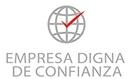 CLICK PLAGAS S.L es empresa digna de confianza. Si necesita asesoramiento, no dude en contactar con nosotros. www.clickplagassl.esRafa Maldonado. Director Técnico de CLICK PLAGAS S.L 